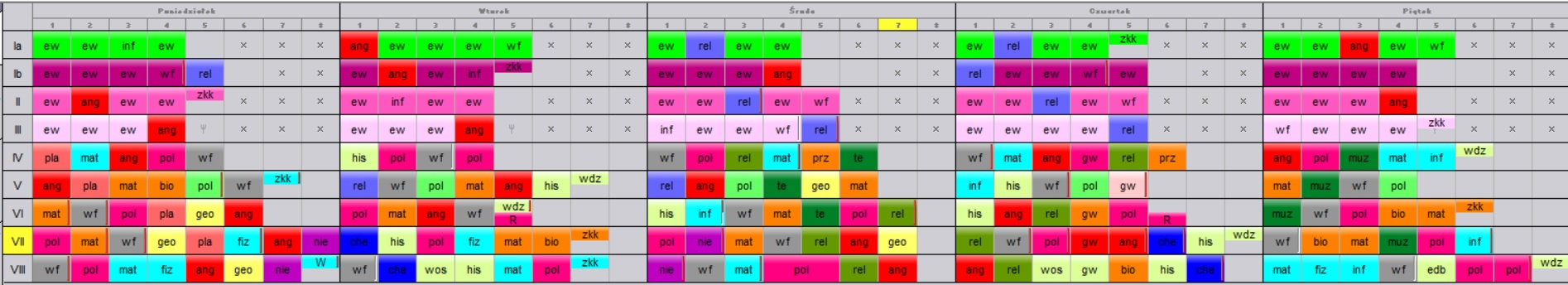                Rozkład dzwonków:17.55 – 8.4028.50 – 9.3539.45 – 10.30410.40 – 11.25511.40 – 12.25612.40 – 13.25713.35 – 14.20814.25 – 15.10